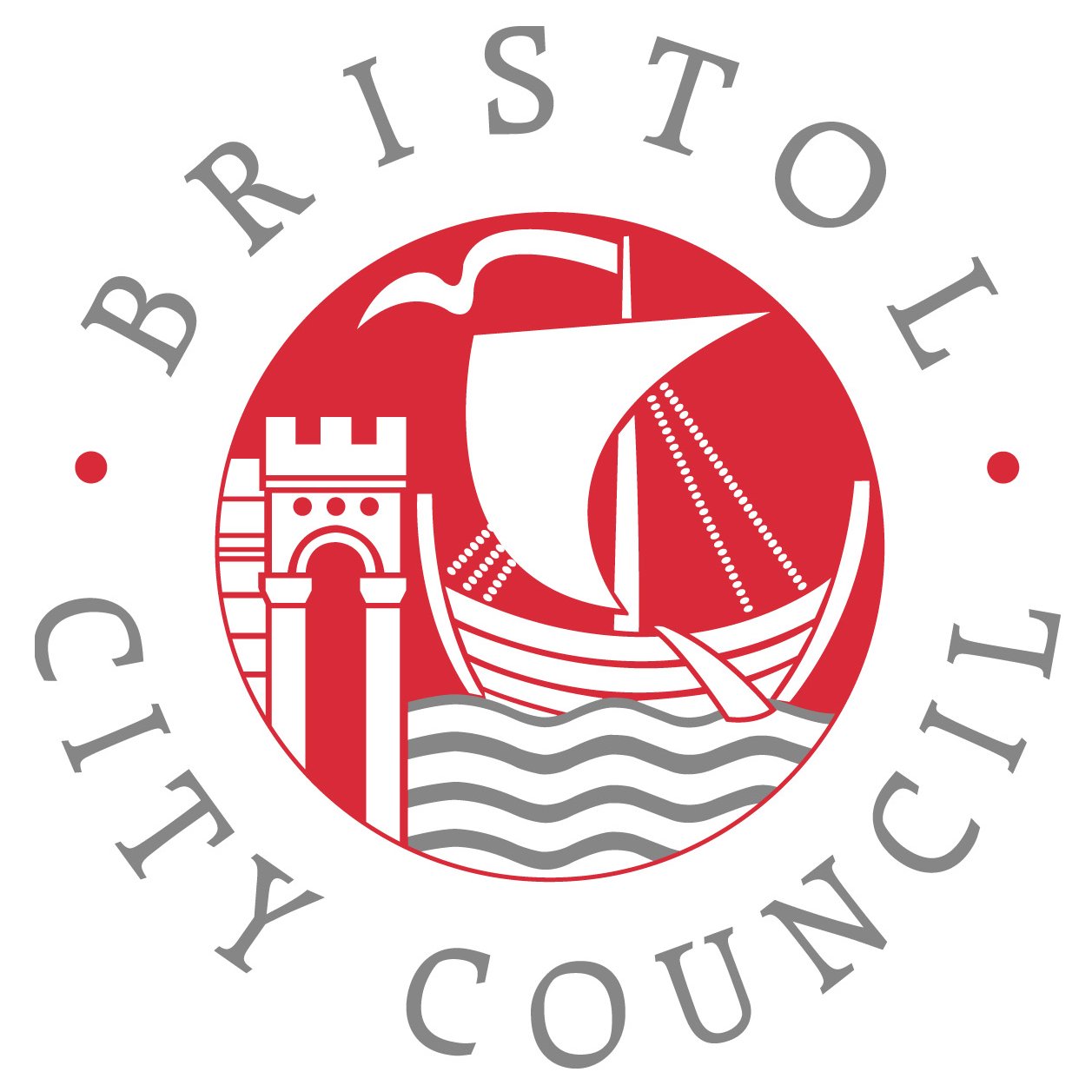 Weekly list of registered applications for the week commencing Monday 31 August 2015Received by CHIS on 17 SeptemberThis is a list of applications which were registered by the City Council during the week identified above.Please click on the application number link to view the plans and documents.  If you are unable to view the documents please telephone 0117 922 3000.CliftonApplication No.	15/04352/VCDate Received	20 August 2015Date Registered	1 September 2015Type of Application	Works to Trees in Conservation AreasProposal	L1 - Lime Crown reduce to 15m and crown lift to 3m. S1 and S3 - Sycamores Reduce crown by 50%. S2 - Sycamore - Fell. S4 - Sycamore - Reduce main crown by approx 50% and limit monor stems to a height of 3m. E1 and  E2 - Elder - FellApplicant	Dr John GillCase Officer		Laurence WoodTel No.		0117 922 3728Application No.	15/04555/LADate Received	1 September 2015Date Registered	1 September 2015Type of Application	Listed Building Consent (Alter/Extend)Proposal	Reinstate stairs between ground floor and basement floor.Applicant	Mr And Mrs PascoeCase Officer		Guy Bentham-HillTel No.		0117 9222345Application No.	15/04515/HDate Received	3 September 2015Date Registered	3 September 2015Type of Application	Full Planning (Householders)Proposal	Single storey rear extensionApplicant	Mr Brian WilsonCase Officer		Thomas WilkinsonTel No.		0117 903 7724Application No.	15/04571/CONDDate Received	4 September 2015Date Registered	4 September 2015Type of Application	Approval/Discharge of conditionsProposal	Application to approve details in relation to condition 2 (Details of Extract/Ventilation)of permission (15/03276/LA  Internal works - removal of non original partition walls to form new kitchen. Reinstatement of original double doors in Sitting Room. Reconfiguration of en-suite bathroom. Addition on utility room and family bathroom. Reinstatement of two fireplaces. Installation of boiler flue, extract flue to rear elevation.Applicant	Mr Richard StansfieldCase Officer		Hannah PorterTel No.		0117 922 3439Clifton EastApplication No.	15/04218/LADate Received	14 August 2015Date Registered	1 September 2015Type of Application	Listed Building Consent (Alter/Extend)Proposal	Internal works to create 2nd bedroom..Applicant	Mrs Dawn WalkerCase Officer		Guy Bentham-HillTel No.		0117 9222345Application No.	15/04476/ADate Received	25 August 2015Date Registered	3 September 2015Type of Application	AdvertisementProposal	Externally illuminated signage.Applicant	HeinekenCase Officer		Tel No.		Application No.	15/04477/LADate Received	25 August 2015Date Registered	3 September 2015Type of Application	Listed Building Consent (Alter/Extend)Proposal	Externally illuminated signage.Applicant	HeinekenCase Officer		Tel No.		Application No.	15/04450/VCDate Received	1 September 2015Date Registered	1 September 2015Type of Application	Works to Trees in Conservation AreasProposal	T1 - Leyland cypress - fell to ground level T2 - Holm Oak - remove low and damaged branches to allow headroom for pedestrians and vehicles T3 - leyland cypress - fell to ground level T4 - Leyland Cypress - fell to ground level T5 - Lawson Cypress - fell to ground levelT6 - Bay - remove limb with dying top branches T7 - small Hazel - fell to ground level T8 - Lawson Cypress - fell to ground level T9 - Lawson Cypress - fell to ground levelApplicant	Mrs Georgina HarfordCase Officer		Laurence WoodTel No.		0117 922 3728Application No.	15/04481/FDate Received	2 September 2015Date Registered	2 September 2015Type of Application	Full PlanningProposal	Proposed extensions to create an additional residential dwelling with associated car parking and cycle and refuse storage.Applicant	Mr R BendleCase Officer		Susannah PettitTel No.		0117 35 74946Application No.	15/04528/VCDate Received	4 September 2015Date Registered	4 September 2015Type of Application	Works to Trees in Conservation AreasProposal	T1 - Lawson Cypress - fell to ground level.Applicant	Mr Oliver YuilleCase Officer		Laurence WoodTel No.		0117 922 3728Site AddressWindsor Court Victoria Terrace Clifton Bristol Site Address19 West Mall Bristol BS8 4BQ  Site Address19A The Avenue Clifton Bristol BS8 3HG Site Address10 West Mall Bristol   Site AddressLower Ground Floor Flat 3 Dover Place Bristol BS8 1AL Site AddressRichmond Spring Hotel 33-37 Gordon Road Clifton Bristol BS8 1AWSite AddressRichmond Spring Hotel 33-37 Gordon Road Clifton Bristol BS8 1AWSite Address60 Pembroke Road Clifton Bristol BS8 3DX Site Address2 Thorndale Court Thorndale Mews Bristol BS8 2JA Site AddressQueens Mansions 6-7 Arlington Villas Bristol  